基本信息基本信息 更新时间：2024-04-21 10:05  更新时间：2024-04-21 10:05  更新时间：2024-04-21 10:05  更新时间：2024-04-21 10:05 姓    名姓    名吴成龙吴成龙年    龄36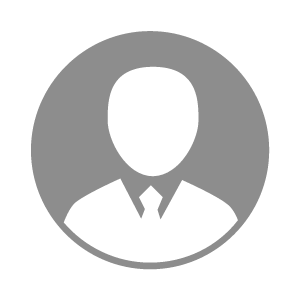 电    话电    话下载后可见下载后可见毕业院校江西生物科技职业技术学院邮    箱邮    箱下载后可见下载后可见学    历大专住    址住    址期望月薪5000-10000求职意向求职意向猪技术服务经理,饲料添加剂销售员,猪病专家猪技术服务经理,饲料添加剂销售员,猪病专家猪技术服务经理,饲料添加剂销售员,猪病专家猪技术服务经理,饲料添加剂销售员,猪病专家期望地区期望地区山西省/大同市山西省/大同市山西省/大同市山西省/大同市教育经历教育经历就读学校：江西生物科技职业学院 就读学校：江西生物科技职业学院 就读学校：江西生物科技职业学院 就读学校：江西生物科技职业学院 就读学校：江西生物科技职业学院 就读学校：江西生物科技职业学院 就读学校：江西生物科技职业学院 工作经历工作经历工作单位：朔州新好农牧有限公司 工作单位：朔州新好农牧有限公司 工作单位：朔州新好农牧有限公司 工作单位：朔州新好农牧有限公司 工作单位：朔州新好农牧有限公司 工作单位：朔州新好农牧有限公司 工作单位：朔州新好农牧有限公司 自我评价自我评价本人出生于农村家庭，热爱农业，性格开朗，能吃苦耐劳，有较好的沟通能力，一直从事有关养猪的技术工作，爱好广泛，喜欢交朋友，对工作认真负责。本人出生于农村家庭，热爱农业，性格开朗，能吃苦耐劳，有较好的沟通能力，一直从事有关养猪的技术工作，爱好广泛，喜欢交朋友，对工作认真负责。本人出生于农村家庭，热爱农业，性格开朗，能吃苦耐劳，有较好的沟通能力，一直从事有关养猪的技术工作，爱好广泛，喜欢交朋友，对工作认真负责。本人出生于农村家庭，热爱农业，性格开朗，能吃苦耐劳，有较好的沟通能力，一直从事有关养猪的技术工作，爱好广泛，喜欢交朋友，对工作认真负责。本人出生于农村家庭，热爱农业，性格开朗，能吃苦耐劳，有较好的沟通能力，一直从事有关养猪的技术工作，爱好广泛，喜欢交朋友，对工作认真负责。本人出生于农村家庭，热爱农业，性格开朗，能吃苦耐劳，有较好的沟通能力，一直从事有关养猪的技术工作，爱好广泛，喜欢交朋友，对工作认真负责。本人出生于农村家庭，热爱农业，性格开朗，能吃苦耐劳，有较好的沟通能力，一直从事有关养猪的技术工作，爱好广泛，喜欢交朋友，对工作认真负责。其他特长其他特长